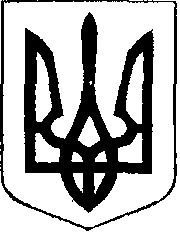                                                У К Р А Ї Н А            Жовківська міська рада  Жовківського району Львівської області	       52 -а сесія VIІ-го демократичного скликання 				         РІШЕННЯ                                        від  15.07.  2020 р.  № 12	м. ЖовкваПро ініціювання створення Місцевоїасоціації органів місцевого самоврядування «Єврорегіон Розточчя-Україна»         Розглянувши запрошення до міжнародної співпраці бурмістра міста Томашів Любельський , керуючись статтею 26 Закону України «Про місцеве самоврядування в Україні», відповідно до Закону України «Про асоціації органів місцевого самоврядування», з метою об’єднання зусиль для більш ефективного виконання повноважень, узгодження дій щодо захисту прав та інтересів громад, сприяння соціально-економічному та культурному розвитку Розточчя, забезпечення нових перспектив розвитку прикордонних територій,  Жовківська міська рада, -ВИРІШИЛА:Ініціювати створення Місцевої асоціації органів місцевого самоврядування «Єврорегіон Розточчя-Україна» (далі-Асоціація). Делегувати міського голову Вихопня Петра Богдановича для участі в установчих зборах  АсоціаціїНадати міському голові Вихопню Петру Богдановичу право:спільно вести переговори з уповноваженими представниками органів місцевого самоврядування з питань, пов’язаними зі створенням Асоціації;представляти інтереси Жовківської міської ради на установчих зборах Асоціації, брати участь в обговоренні і голосуванні з усіх питань порядку денного установчих зборів Асоціації, у тому числі з питань затвердження статуту Асоціації  та обирання виконавчого органу Асоціації;обирати та бути обраним до складу органів управління Асоціації;підписувати документи, пов’язані зі створенням та державною реєстрацією Асоціації;брати участь у вирішенні будь-яких інших питань, пов’язаних зі створенням Асоціації.Контроль за виконанням даного рішення покласти на комісію з питань регламенту, депутатської діяльності, законності, антикорупційної політики та свободи слова ( В.Лучка) Міський голова                 					Петро Вихопень